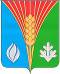 СОВЕТ ДЕПУТАТОВМуниципальное  образование сельское поселение Волжский сельсовет Курманаевского района Оренбургской области(четвертого созыва)РЕШЕНИЕ 05.10.2023                                                                                        № 117О признании утратившими силу решения Совета  депутатов № 26 от 29.04.2011 «Об утверждении Положения о порядке установления публичных сервитутов на территории МО Волжский сельсовет»В соответствии с Федеральным законом от 06.10.2003 № 131-ФЗ «Об общих принципах организации местного самоуправления в Российской Федерации», ст. 23 Земельного кодекса Российской Федерации, руководствуясь Уставом муниципального образования Волжский сельсовет Курманаевского района Оренбургской области, Совет депутатов РЕШИЛ:1. Решения Совета депутатов муниципального образования  от 29.04.2011 №26 «Об утверждении Положения о порядке установления публичных сервитутов на территории МО Волжский сельсовет»; от 15.04.2021 №30 «О внесении изменений и дополнений в решение Совета депутатов от 29.04.2011 № 26 «Об утверждении Положения «О порядке установления публичного сервитута в муниципальном образования Волжский сельсовет» признать утратившими силу.2. Направить данное решение на подпись главе муниципального образования.3. Настоящее решение вступает в силу после его опубликования в газете «Волжский вестник» и подлежит размещению на сайте муниципального образования Волжский сельсовет в сети Интернет. Председатель Совета депутатов                                                   А.А. ЧурсинГлава муниципального образования                                              К.А. КазачковРазослано: в дело, администрации района, прокуратуре